Foster Applicant InformationFoster InterestsPlease list all members of your householdAre all members of the household in agreement to foster the type of animals you have expressed an interest in?[   ]Yes		[   ]No*Altered = Spay or NeuteredAre you Employed? [   ] Yes    [   ] No    Part time [   ]  Full-Time [   ]  Seasonal/Temporary [   ]Employer: _____________________________________         Phone Number:					Supervisor: 					                   Length of Employment:  						References – Personal or ProfessionalDisclaimer and SignatureI understand that a representative of TRI-CITIES ANIMAL SHELTER & CONTROL SERVICES will conduct a home inspection prior to placing any foster animals in my home.   I certify the above information is accurate and truthful.  I authorize TRI-CITIES ANIMAL SHELTER & CONTROL SERVICES representatives to contact any and all individuals listed in this application to obtain and verify information I have listed.I understand if I am approved, the animal I may choose to foster is the property of TRI-CITIES ANIMAL SHELTER & CONTROL SERVICES and at any time, I may be asked to return the animal(s) to the rescue.  I further understand that at any time TRI-CITIES ANIMAL SHELTER & CONTROL SERVICES can revoke foster privileges.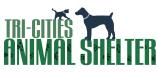 Full Name:Date:LastFirstM.I.Address:Street AddressApartment/Unit #CityStateZIP CodePhone:EmailNameRelationshipAgePhone Number (if over 18)Household Information[   ] Own      [   ]Rent     Landlord Name and Phone:How long have you lived at your current address?Is your yard fenced?  [   ] Yes  [   ]No  if yes, what type of fencing?Approximately ow many hours will the animal be alone each day?How will the animal be contained in your absence?  [   ] Crate  [   ]Room [   ] Free Roam in the HouseCurrent Pets in The HouseholdCurrent Pets in The HouseholdCurrent Pets in The HouseholdCurrent Pets in The HouseholdCurrent Pets in The HouseholdCurrent Pets in The HouseholdCurrent Pets in The HouseholdTypeSex*AlteredIndoor/OutdoorOwnerCurrent on Vaccines?Length of ownershipExample: DogM YesIndoorMeYes7 yearsOther Pet InfoOther Pet InfoOther Pet InfoHave you ever had to rehome a pet?  If yes, please tell us why:Have you ever had to rehome a pet?  If yes, please tell us why:Have you ever had to rehome a pet?  If yes, please tell us why:Have you ever lost an animal? Please describe?Have you ever lost an animal? Please describe?Have you ever lost an animal? Please describe?What kind of activities do you do with your current animals?What kind of activities do you do with your current animals?What kind of activities do you do with your current animals?Veterinary HistoryVeterinary HistoryVeterinary HistoryVet NamePhone NumberAnimals seen by this vetEmployment Name/Organization:Phone:Address:Type of relationship i.e. Friend, Boss Activities/ContributionsActivities/ContributionsLength of Service Dates From:                                 ToReason for LeavingMay we contact for a reference?    May we contact for a reference?    Organization:Phone:Address:SupervisorActivities/ContributionsActivities/ContributionsLength of Service Dates From:                                 ToReason for LeavingMay we contact for a reference?    May we contact for a reference?    Organization:Phone:Address:SupervisorActivities/ContributionsActivities/ContributionsLength of Service Dates From:                                 ToReason for LeavingMay we contact for a reference?    May we contact for a reference?    Signature:Date:Staff Use OnlyVerification of Address and/or Landlord ApprovalVeterinarian VerificationPersonal/Professional References:Home CheckApplication Review Completed by:                                                                                     Date: